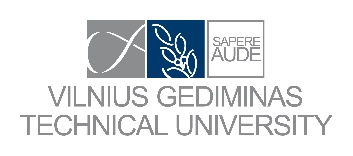 VILNIUS GEDIMINas Technical universityFaculty of business managementdepartment of …………………………………….ASSIGNMENT TITLECourse TitleType of assignment (Course Project/Complex Project/Homework/Essay)           Author: ......... gr. studentė Vardas, PavardėLecturer: Lecturer‘s position, scientific degree, Name, SurnameVILNIUS 2019